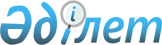 Мәслихаттың 2018 жылғы 15 наурыздағы № 239 "Жер салығының базалық мөлшерлемелерін арттыру туралы" шешімінің күші жойылды деп тану туралыҚостанай облысы Қостанай ауданы мәслихатының 2022 жылғы 24 наурыздағы № 146 шешімі. Қазақстан Республикасының Әділет министрлігінде 2022 жылғы 31 наурызда № 27313 болып тіркелді
      "Құқықтық актілер туралы" Қазақстан Республикасы Заңының 27-бабына сәйкес Қостанай аудандық мәслихаты ШЕШТІ:
      1. Мәслихаттың "Жер салығының базалық мөлшерлемелерін арттыру туралы" 2018 жылғы 15 наурыздағы № 239 шешімінің (Нормативтік құқықтық актілерді мемлекеттік тіркеу тізілімінде № 7650 болып тіркелген) күші жойылды деп танылсын.
      2. Осы шешім оның алғашқы ресми жарияланған күнінен кейін күнтізбелік он күн өткен соң қолданысқа енгізіледі.
					© 2012. Қазақстан Республикасы Әділет министрлігінің «Қазақстан Республикасының Заңнама және құқықтық ақпарат институты» ШЖҚ РМК
				
      Қостанай аудандық мәслихатының хатшысы 

М. Сартов
